Attachment CSuperintendent’s Memo No.101-18April 27, 2018Reimbursement Request for Substitute Teacher(s)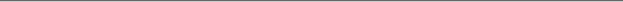         (School Division Name) requests reimbursement for the substitute expenditures for teacher(s) involved in 2018 Modified Oral Proficiency Interview (MOPI) Institute.School Division Federal I.D. #: 		     School Division Mailing Address:  	     Contact Name:	     Contact Phone:	     Contact Email: 	     *The Department of Education will reimburse up to a maximum of $110 per teacher per day for three days base rate only.  Do not include taxes in reimbursement request amount. X_____________________________________________________	Date:      Superintendent’s Signature or Designee:Return this form via email or USPS by October 12, 2018, to:Kortni LindsayProject ManagerCOTA/Virginia Tech110 Shenandoah AvenueRoanoke, VA 24016P: 540.231.2602  F: 540.231.9886Kortni1@vt.eduName of Teacher Attending the TrainingDate(s)$ Amount of Substitute Teacher Pay*$     $     $     $     $     $     Total Reimbursement Amount$     